Éclat d’un minéralExp 2.2SciencePrésenter à :Daniel BlaisPar :Marc-Olivier TurmelESV2019/10/31Observation : si on a une loupe , on va parler de l’éclat d’un minéral But : identifier parmi une liste des minéraux métalliquesInterrogation : Lequel de ces minéraux est métalliques ?Hypothèse : je suppose que l’inconnue #19 est métallique Matériel : loupe  inconnue #1 inconnue #3 inconnue #19 inconnue #21 inconnue #32Manipulation : -regarder gans la loupe les minérauxRésultat :                  Éclat des minérauxAnalyse : l’inconnue #1 et l’inconnue #3 sont métalliques car il ya a des pique qui brille quand il a de la lumière qui reflète dessuConclusion : Mon hypothèse est fausse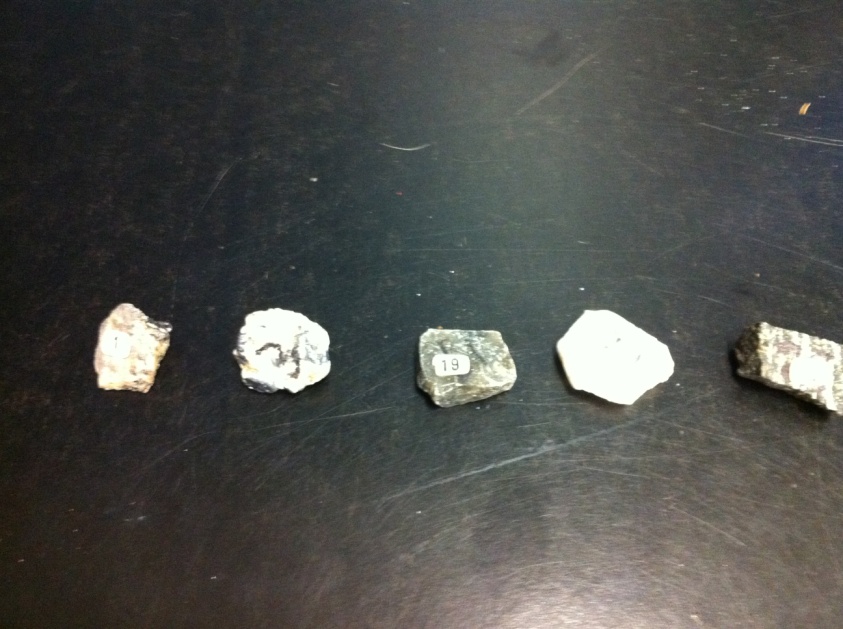 Minéral #1Minéral #3Minéral #19Minéral #21Minéral #32